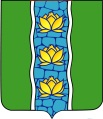 ГЛАВА КУВШИНОВСКОГО РАЙОНАПОСТАНОВЛЕНИЕО созыве пятой очередной   сессии Собрания депутатов Кувшиновского района шестого созываВ соответствии со статьей 30 Устава Кувшиновского районаПОСТАНОВЛЯЮ:1. Созвать  пятую очередную сессию Собрания депутатов Кувшиновского района шестого созыва 03.12.2019 начало в 10.00 часов.2. Вынести на рассмотрение Собрания депутатов Кувшиновского района следующие вопросы:- О внесении дополнений и изменений в решение Собрания депутатов Кувшиновского района  от 24.12.2018 года № 217 « О бюджете муниципального образования «Кувшиновский район» Тверской  области на 2019 год и плановый период 2020 и 2021 годов»Глава Кувшиновского района                                                       И.Б. Аввакумов28.11.2019 г.№43г. Кувшиново